К Е М Е Р О В С К А Я     О Б Л А С Т Ь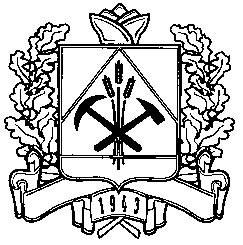 финансовое управление по Таштагольскому районуПРИКАЗот 07 октября 2019г. N 31«О внесении изменений в приложение №2 «Перечень и коды главных администраторов доходов бюджета Муниципального образования «Таштагольский муниципальный район»В соответствии с пунктом 2 статьи 20 Бюджетного кодекса Российской Федерации и приказом Министерства финансов Российской Федерации от 08.06.2018 № 132н «Об утверждении Порядка формирования и применения кодов бюджетной классификации Российской Федерации», в целях исполнения бюджета муниципального образования «Таштагольский муниципальный район» в 2019 годуПРИКАЗЫВАЮ:1.Внести в перечень и коды главных администраторов  доходов бюджета Муниципального   образования   «Таштагольский   муниципальный  район» 	 от 25 декабря 2018 №31-рр «О бюджете муниципального образования «Таштагольский муниципальный район» на 2019 год и плановый период 2020 и 2021 годов»  следующие изменения:после строки:дополнить строками следующего содержания:после строки:дополнить строками следующего содержания:2. Заведующему сектором автоматизированных финансовых расчетов (Вацко В.В.) в течение 3 дней со дня подписания настоящего приказа обеспечить его размещение на сайте муниципального образования «Таштагольский муниципальный район». 3. Отделу доходов (Грачевой Е.А.) довести настоящий приказ до сведения федерального казначейства по Кемеровской области.4. Контроль за исполнением настоящего приказа оставляю за собой.5. Приказ вступает в силу со дня подписания.Начальник финансовогоуправления по Таштагольскому району         	              	Л.А. Моисеева8552 02 25229 05 0000 150Субсидии бюджетам муниципальных районов на приобретение спортивного оборудования и инвентаря для приведения организаций спортивной подготовки в нормативное состояние8552 02 25527 05 0000 150Субсидии бюджетам муниципальных районов на государственную поддержку малого и среднего предпринимательства, включая крестьянские (фермерские) хозяйства, а также на реализацию мероприятий по поддержке молодежного предпринимательства9002 02 25497 05 0000 150Субсидии бюджетам муниципальных районов на реализацию мероприятий по обеспечению жильем молодых семей9002 02 25527 05 0000 150Субсидии бюджетам муниципальных районов на государственную поддержку малого и среднего предпринимательства, включая крестьянские (фермерские) хозяйства, а также на реализацию мероприятий по поддержке молодежного предпринимательства